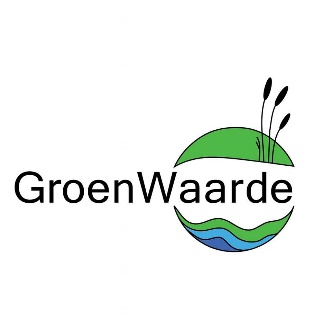 Symposium “Groene ambities van De Esch in relatie tot verstedelijking”Donderdag, 31 maart, 2022.Locatie: Hal 4 aan de Maas   Inloop: 13.30 uur                                                         Aanvang: 14:00 uurWelkom door Stichting GroenWaardeInleiding door moderator Prof.Ir. Joost SchrijnenSpreker: Niels de Zwarte, hoofd Bureau Stadsnatuur:                                                             ‘Het belang van stadsnatuur en groene verbindingen’Spreker: Cor Geluk, Landschapsarchitect Juurlink&Geluk:                             ‘Natuurinclusieve verstedelijking in De Esch’Pauze 15.10 – 15.20 uurDiscussie in twee groepen gebaseerd op de twee inleidingen16.00 uur-    Resultaten presenteren en elkaar bevragen16.45 uur-      Afsluiting Symposium en hoe verderNa afloop is er de gelegenheid om bij een borrel met elkaar te spreken